5. razred GEOGRAFSKA MREŽAgeografska mreža je mreža paralela ili usporednica i meridijana ili podnevnikanajduža paralela nalazi se na sredini zemlje i zovemo ju ekvator (0°)ostale paralele se protežu ili SJEVERNO ili JUŽNO od ekvatora sve do sjevernog ili južnog polaglavni meridijan nazivamo nulti ili početni meridijan (0°) ostali meridijani se protežu ili ISTOČNO ili ZAPADNO od početnog sve do njemu nasuprotnog 180. meridijanageografska mreža služi određivanju smještaja bilo koje točke na Zemlji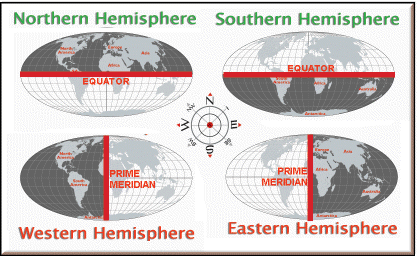 odrediti smještaj neke točke na zemlji znači odrediti udaljenost sjeverno ili južno od ekvatora i istočno ili zapadno od početnog meridijana